Maske Kullanım Talimatı:Tüm çalışanlar ve  ziyaretçiler maskeli olarak giriş yapmalıdır.Maskeye dokunmadan önce, ellerinizi su ve sabun ile temizleyin, su ve sabuna erişimin olmadığı durumlarda alkol bazlı bir el antiseptiği kullanılmalıdır.Maskede delik ve benzeri hatalı durumun olup olmadığını incelenmelidir.Maskenin üst tarafı metal şeridin olduğu taraftır. Maskenin doğru tarafının dışarıya baktığından emin olunmalıdır.Maskeyi yüzünüze yerleştirin. Maskenin metal şeridini veya sert kenarını, burnunuzun şekline göre kalıplayın. Maskenin alt kısmını aşağı doğru çekerek ağzı ve çene kapatılmalıdır.Maskenin üzerini ellerimizle kapatarak nefes aldığımızda kenarlardan hava sızıntısı olmadığına emin olunmalıdır.Maske yanında koruyucu gözlük de kullanıldığı durumda gözlükte buğulanma oluyorsa maskenin yüze tam olarak oturmasını sağlayın.Kullanımı biten maskeler uygun / belirlenmiş atık kutularına atılmalıdır.Söz konusu atık kutuları Bakanlıkça yayınlanan genelgeye uygun olarak toplanmalı ve en az 72 saat bekletildikten sonra normal evsel atık statüsünde atılmalıdır.İki kişinin birbirine sosyal mesafeyi sağlamayacak şekilde yakın çalışması durumunda  maskeye ilave olarak yüz siperliği veya koruyucu gözlük kullanılmalıdır.Tüm çalışanlar maskeli olarak çalışmalı, maskeler günde en az 2 kez değiştirilmeli, kullanımı biten maskeler uygun / belirlenmiş atık kutularına atılmalıdır.Eldiven kullanım talimatı:Eldiveni el yıkama yerine kullanmayın.Eldiven giymeden önce ve eldiven çıkardıktan sonra eller mutlaka yıkanmalı.Eldiven giyilmesinin ellerin kontaminasyonuna karşı tam bir koruma sağlamadığı bilin.Eldiven giyme endikasyonu ortadan kalkar kalkmaz eldivenler çıkarılmalı.Eldivenli eller yıkanmamalı veya üzerine alkol bazlı el dezenfektanı uygulanmamalı.Enfeksiyon bulaşma riskinin fazla olduğu durumlarda çift kat eldiven (iki eldiven üst üste) giyilmeli.Aynı eldivenle asla iki farklı girişimde veya kullanımda bulunulmamalı.Eldivenler tekrar yıkanmamalı ve yeniden kullanılmamalıdır.Eldivenlerin dış yüzeylerini dekontaminasyon sıvısında yıkayıp, ters çıkararak atık kabına atınız.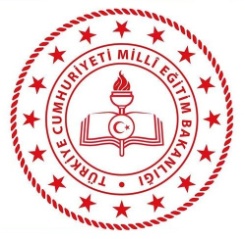 KKD KULLANIM TALİMATIDoküman NoKKD KULLANIM TALİMATIYayım TarihiKKD KULLANIM TALİMATIRevizyon No00KKD KULLANIM TALİMATIRevizyon Tarihi.... / .... / 20…KKD KULLANIM TALİMATISayfa No1/1